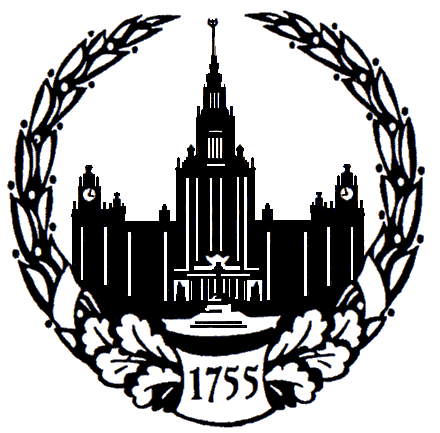 МОСКОВСКИЙ ГОСУДАРСТВЕННЫЙ УНИВЕРСИТЕТимени М.В.ЛОМОНОСОВА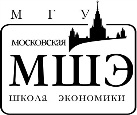 МОСКОВСКАЯ ШКОЛА ЭКОНОМИКИ (факультет)Учебная программа утверждена решением Ученого совета МШЭ МГУ Протокол №______ от «__» _________ 2020 г.Рабочая программа дисциплины«Стратегирование: теория, методология, практика»Межфакультетский курсНаправление подготовки 38.04.01Экономика  для подготовки студентов очного отделенияАвторы - составители программы: Квинт Владимир Львович, д.э.н., профессор, Иностранный член РАН;Алимурадов Мурад Камилович, к.э.н., доцент; Новикова Ирина Викторовна, д.э.н., профессорАстапов Кирилл Леонидович, д.э.н., профессорСасаев Никита Игоревич, к.э.н., ст. преподавательХворостяная Анна Сергеевна, к.э.н.Вартанов Сергей Александрович, к.ф.-м.н., доцентУчебная программа утверждена решением кафедры ____________________МШЭ МГУПротокол №______ от «__» _________ 2020 г. 
МОСКВА- 2020 -Стратегирование: теория, методология, практикаМесто дисциплины в структуре ООП:А.	Информация об образовательном стандарте и учебном плане:-	направление подготовки (в соответствии с образовательным стандартом): 38.04.01 « Экономика»-	профиль подготовки / специализация: магистерская программа «Экономическая и финансовая стратегия»;Б.	Информация о месте дисциплины  в образовательном стандарте и учебном плане:-	вариативная часть;-	дисциплины по выбору студента;-	межфакультетский курс.В.	Перечень дисциплин, которые должны быть освоены для начала освоения данной дисциплины:- Экономическая теория;- Экономическая статистика.Г.	Общая трудоемкость (в ак. часах и зачетных единицах): 36 академических часа (2 зачетные единицы);Д.	Форма промежуточной аттестации: зачет Формы проведения:А. Для дисциплин:- форма занятий с указанием суммарной трудоемкости по каждой форме:•	Лекции: 28 часов;•	Практические занятия (семинары): 0;•	Лабораторная работа: 0•	Самостоятельная работа: 36 часов.- формы текущего контроля (коллоквиумы, контрольные, письменные работы, рефераты и др.) (с указанием количества и с указанием суммарной трудоемкости):- анализ стратегических документов отраслей, регионов и корпораций;- изучение стратегических прогнозов;- тестирование.Распределение трудоемкости по разделам и темам, а также формам проведения занятий с указанием текущего контроля и промежуточной аттестацииСодержание дисциплины по разделам и темам (этапам) – аудиторная и самостоятельная работа:Тема 1.  Теоретические основы стратегии как междисциплинарной наукиФилософские основы стратегии. Развитие военных и государственных стратегий. Развитие технологических и бизнес стратегий. Исторические корни стратегии как науки. Междисциплинарность стратегииКонтрольные вопросы:Философские школы сформировавшие основу стратегии как наукиРоль лидера в процессах разработки и реализации стратегийМеждисциплинарность стратегийТема 2.  Методологические основы разработки и реализации стратегии Дефиниции стратегии. Основные документы стратегии: миссия, видение, приоритеты. Взаимосвязь прогнозирования, стратегирования и планирования. Этапы разработки и реализации стратегии.Контрольные вопросы:Приведите несколько определений стратегииНазовите правила разработки миссии и виденияЭтапы разработки стратегииЭтапы реализации стратегииЛитература:Квинт В. Л. Концепция стратегирования. Кемерово: Кемеровский государственный университет, 2020. 170 с.Квинт В.Л. Стратегия есть философия успеха //Научная Россия. 25 октября 2019 г.  https://scientificrussia.ru/articles/nauka-strategiyaКвинт В. Л. Концепция стратегирования. Том 2. СПб.: СЗИУ РАНХиГС, 2020. 164 с. Квинт В. Л. Концепция стратегирования. Том 1. СПб.: СЗИУ РАНХиГС, 2019. 132 с. Квинт В. Стратегическое управление и экономика на глобальном формирующемся рынке. М.: Бизнес Атлас, 2012. 457 с.Kvint V. Strategy for the Global Market: Theory and practical applications. New York: Routledge Taylor and Francis Group, 2016.Квинт В. Л., Окрепилов В. В. Качество жизни и ценности в национальных стратегиях развития //Вестник Российской академии наук. 2014.  Т. 84. №. 5. С. 412-412.Тема 3.  Введение в стратегирование трудовых ресурсовТренды развития трудовых ресурсов. Элементы стратегии развития трудовых ресурсов. Основные элементы и функции стратегического управления трудовыми ресурсамиКонтрольные вопросы:Как цифровизация влияет на развитие трудовых ресурсов?Из каких основных элементов состоит стратегия развития трудовых ресурсов?Перечислите основные функции стратегического управления.Литература:Квинт В.Л. Концепция стратегирования. Кемерово: Кемеровский государственный университет, 2020. 170 с.Новикова И.В. Концепция стратегии занятости населения в цифровой экономике: монография. Кемерово: КемГУ, 2020. 254 с.Мартин Реймонд Исследование трендов. Практическое руководство. М.: Манн, Иванов и Фербер, 2020. 240 с.Тема 4. Введение в стратегическое лидерствоСтратегический лидер. Стратегическое мышление. Эмоциональный интеллект.Контрольные вопросы:Какие основные отличия стратегического лидера от менеджера?Напишите любые два правила стратегического мышленияПеречислите составляющие эмоционального интеллекта.Литература:Квинт В.Л. Концепция стратегирования. Кемерово: Кемеровский государственный университет. 2020. 170 с.Лидерство. М.: Альпина Паблишер, 2016.Шармер, Отто Теория U. Лидерство из прошлого. М.: Манн, Иванов и Фербер, 2019. 512 с.Тема 5.  Основы финансовой стратегииПринципы разработки финансовой стратегии. Финансовые отчеты как источник выявления и инструмент демонстрации реализуемой стратегии. Этапы разработки финансовой стратегии. Взаимосвязь стратегии развития корпорации и корпоративных инвестиционных решений.Контрольные вопросы:Влияние стратегии на принятие финансовых решений.Этапы разработки финансовой стратегииФинансовые отчеты как инструментов выявления реализуемых стратегических приоритетов.Литература:Квинт В.Л. Концепция стратегирования. Кемерово: Кемеровский государственный университет. 2020. 170 с.Квинт В. Л. Глобальный формирующийся рынок — влияние на стратегию России и стратегическое развитие российских компаний // Эффективное антикризисное управление. 2012. № 3 (72). С. 50–61.Алимурадов М.К. Региональные стратегии как фактор снижения неопределенности при принятии промышленными предприятиями инвестиционных решений //Экономика в промышленности (The Russian Journal of Industrial Economics). 2020. № 1 (3). С. 4–17.Алимурадов М.К., Астапов К.Л., Венгер К.Г, Хабекова, М.К. Роль финансовых институтов в обеспечении реализации стратегических приоритетов Кузбасса //Экономика в промышленности. 2020. №3 (13). С. 390-399.Гейтс Б. Бизнес со скоростью мысли. М., 2000. 477 с.Тема  6. Трансформационные преобразования в корпоративных стратегиях.Использование методологии стратегирования в сделках слияний и поглощений. Конкретные кейсы слияний и поглощений. Изменения в стратегиях и корпоративной культуре при реализации сделок слияний и поглощений.Литература:Квинт В.Л. Концепция стратегирования. Кемерово: Кемеровский государственный университет. 2020. 170 с.Квинт В.Л., Алимурадов М.К., Астапов К.Л. и др. Стратегирование экономического и инвестиционного развития Кузбасса. 2021. 364 л. Алимурадов М.К., Астапов К.Л., Венгер К.Г, Хабекова М.К. Роль финансовых институтов в обеспечении реализации стратегических приоритетов Кузбасса // Экономика в промышленности. 2020. №3. С. 399-408.Астапов К.Л. О трансформации экономической политики в условиях кризиса 2020 г. // Общество и экономика. 2020. № 11. С.5-20Тема  7. Стратегирование финансовых рынков и финансовых инструментов.Инвестиционные стратегии. Финансовые рынки: эмитенты, инвесторы, финансовые посредники, инфраструктура. Развитие глобального, национального и регионального финансового рынка. Стратегии развития биржевого и внебиржевого рынков.Квинт В.Л. Концепция стратегирования. Кемерово: Кемеровский государственный университет. 2020. 170 с.Квинт В.Л., Алимурадов М.К., Астапов К.Л. и др. Стратегирование экономического и инвестиционного развития Кузбасса. 2021. 364 л. Алимурадов М.К., Астапов К.Л., Венгер К.Г, Хабекова М.К. Роль финансовых институтов в обеспечении реализации стратегических приоритетов Кузбасса // Экономика в промышленности. 2020. №3. С. 399-408.Астапов К.Л. О трансформации экономической политики в условиях кризиса 2020 г. // Общество и экономика. 2020. № 11. С.5-20Тема  8.  Теоретические основы стратегирования бренда.Бренд как стратегический нематериальный актив предприятия. Стратегическая роль бренда в формировании миссии и видения предприятия. Бренд как стратегический инструмент трансляции ценностей предприятия.  Стратегический брендинг как ключевой инструмент повышения конкурентоспособности организации. Анализ успешных практик стратегирования брендов. Основные стратегические тенденции брендинга: глобальные, региональные, национальные. Система стратегических коммуникаций предприятия. Основы разработки коммуникационной стратегии предприятия. Литература:Котлер, Ф. Маркетинг в третьем тысячелетии: Как создать, завоевать и удержать рынок /Ф. Котлер. М.: АСТ, 2009. 230 с.Квинт, В. Л. Концепция стратегирования. Том 1. СПб: ИПЦ СЗИУ РАНХиГС, 2019. 132 с. Хворостяная, А.С. Разработка, реализация и эффективность стратегии развития предприятия легкой промышленности (индустрии моды) М.: Знание, 2019. 202 с.Тема  9.  Теория и методология фэшн-стратегирования.Определение денежно-кредитной (монетарной) политики (ДКП). Цели ДКП.  Монетарный трансмиссионный механизм.  Стратегические цели  монетарной  политики. Стратегия центрального банка: промежуточные и операционные цели. Литература:Котлер, Ф. Маркетинг в третьем тысячелетии: Как создать, завоевать и удержать рынок. М.: АСТ, 2009. 230 с.Квинт, В. Л. Концепция стратегирования. Том 1. СПб: ИПЦ СЗИУ РАНХиГС, 2019. 132 с. Хворостяная, А.С. Разработка, реализация и эффективность стратегии развития предприятия легкой промышленности (индустрии моды) М.: Знание, 2019. 202 с.Тема  10.  Введение в стратегирование отраслей экономикиСтратегирование отраслей экономики. Этапы стратегирования. Работа с базами данных и источниками. Структура стратегических документов.Контрольные вопросы:1. Отрасль экономики как объект стратегирования.2. Основные этапы стратегирования отраслей экономики.3. Место отраслевых стратегий в иерархии стратегий.4. Основные принципы стратегирования отраслей экономики.5. Анализ внешней и внутренней среды в процессе стратегирования отраслей экономики.6. OTSW анализ в стратегирования отраслей экономики.7. Анализ трендов в процессе стратегирования отраслей экономики.8. Основные элементы концепции стратегии развития отраслей экономики.9. Миссия в стратегировании отраслей экономики .10. Видение в стратегировании отраслей экономики.Литература:Квинт В. Л. Концепция стратегирования. Кемерово: Кемеровский государственный университет, 2020. 170 с.Квинт В.Л. Стратегия есть философия успеха //Научная Россия. 25 октября 2019 г.  https://scientificrussia.ru/articles/nauka-strategiyaКвинт В. Л. Концепция стратегирования. Том 2. СПб: СЗИУ РАНХиГС, 2020. 164 с. Квинт В. Л. Концепция стратегирования. Том1. СПб: СЗИУ РАНХиГС, 2019. 132 с. Квинт В. Стратегическое управление и экономика на глобальном формирующемся рынке. М.: Бизнес Атлас, 2012. 457 с.Kvint V. Strategy for the Global Market: Theory and practical applications. New York: Routledge Taylor and Francis Group, 2016.Сасаев Н. И. Теоретические основы и методология разработки стратегии развития газовой отрасли России. СПб: СЗИУ РАНХиГС, 2019. — 176 с.Стратегирование водных ресурсов Кузбасса / В. Л. Квинт, Н. И. Сасаев, Г. В. Задорожная и др. Библиотека Стратегия Кузбасса. Кемерово: КемГУ, 2021. 388 с. https://doi.org/10.21603/978-5-8353-2725-6   Тема  11.  Методологические аспекты стратегирования отраслей экономикиМетодологические аспекты стратегирования отраслей экономики. Основные стратегические принципы.Контрольные вопросы:1. Роль конкурентных преимуществ при формулировании стратегических приоритетов в процессе стратегирования отраслей экономики.2. Концептуальное моделирование объекта стратегирования.3. Общие проблемы развития отраслей экономики.4. Место прогнозирования в процессе разработки отраслевых стратегий.5. Основные аспекты стратегического управления в процессе стратегирования отраслей экономики.6. Основные факторы принятия организационно-управленческих решений в процессах стратегирования отраслей экономики7. Оценка исходного состояния объекта стратегирования.8. Первичная оценка общественной и экономической эффективности стратегических приоритетов развития отраслей экономики.9. Междисциплинарность в отраслевом стратегировании.Литература:Сасаев Н. И. Развитие крупнотоннажного производства сжиженного природного газа как стратегический приоритет экономико-социального развития России // Управленческое консультирование. 2018. № 8. С. 82–95.Сасаев Н. И., Квинт В. Л. Обоснование развития газоперерабатывающего и газохимического производства как стратегического приоритета развития экономики России // Научно-технические ведомости Санкт-Петербургского государственного политехнического университета. Экономические науки. 2019. Т. 12, № 5. С. 102–116.Брель О.А., Задорожная Г.В., Сасаев Н.И., Егорова А.И. Стратегирование водных ресурсов Кузбасса. Экономика в промышленности. 2020;13(3):357-365. https://doi.org/10.17073/2072-1633-2020-3-357-365Мясков А.В., Алексеев Г.Ф. Стратегирование преобразований угольной отрасли Кузбасса. Экономика в промышленности. 2020;13(3):318-327. https://doi.org/10.17073/2072-1633-2020-3-318-327Стратегирование экономического и инвестиционного развития Кузбасса / В. Л. Квинт, М. К. Алимурадов, К. Л. Астапов и др. Библиотека Стратегия Кузбасса Кемерово: КемГУ, 2021. 364 с. https://doi.org/10.21603/978-5-8353-2724-9Тема 12. Обзор базовых концепций поведенческой экономики.Противоречия базовых постулатов классической экономики и поведения реальных экономических субъектов. Теория перспектив, ее основы и влияние на стратегию выбора: эффекты владения, отражения, точек отсчета и избегания потерь, нелинейное взвешивание вероятностей. Просоциальное поведение: альтруизм, социальные нормы, избегание несправедливости, способы их учета при решении задач стратегирования. Информационный контекст принятия решений как источник поведенческих искажений и основа рекламных стратегий. Тема 13. Место поведенческих методов и моделей в теории стратегии и общая методология их применения для решения задач стратегирования.Эмоциональные и когнитивные искажения при принятии стратегических решений. Предвзятость консерватизма. Предвзятость подтверждения. Пренебрежение размером выборки. Ретроспективное искажение (ошибка послезнания/хайндсайта). Эффект привязки (эвристика привязки и корректировки). Теория рациональных расчётов. Эвристика доступности. Эффект фрейминга. Методы противодействия поведенческим искажениям (переосмысление перспективы, признание неопределенности и др.) как часть поведенческой теории стратегии. Контрольные вопросы к темам 12 и 13.Теория перспектив: сущность, математические модели основных эффектов и методология применения в процессах стратегирования.Стратегические аспекты анализа, моделирования и учета просоциального поведения экономических агентов.Основные эмоциональные и когнитивные искажения при принятии стратегических решений.Основные методы учета и подавления поведенческих искажений стратегического лидера в поведенческой теории стратегии.Литература к темам 12 и 13:Behavioral Strategy in Perspective (Advances in Strategic Management, Vol. 39) / eds. Mie Augier, Christina Fang, Violina P. Rindova. – Bingley (UK): Emerald Publishing Limited, 2018 – 296 p. – ISBN 978-1-78-756348-3Powell, T., Lovallo, D., & Fox, C. (2011). Behavioral strategy // Strategic Management Journal, 2011, Vol. 32(13), 1369-1386.Дополнительная литература:Канеман, Даниэль. Думай медленно… решай быстро. — Москва: АСТ, 2014. — 653 с. — ISBN 978-5-17-080053-7Kahneman, Daniel and Amos Tversky (eds.). 2000. Choices, Values and Frames, New York: Russell Sage Foundation: Cambridge University PressСаймон Г. Рациональное принятие решений в бизнес-организациях (Нобелевская лекция, 1978) // Психологический журнал. 2001. № 6. С. 25-26 Канеман Д., Словик А., Тверски А. Принятие решений в неопределенности: правила и предубеждения. М.: Изд-во Института прикладной психологии «Гуманитарный центр», 2005.Baltussen, Guido, Behavioral Finance: An Introduction (January 13, 2009). Available at SSRN: https://ssrn.com/abstract=1488110 or http://dx.doi.org/10.2139/ssrn.1488110  Планируемые результаты обучения по дисциплине (модулю), соотнесенные с планируемыми результатами освоения образовательной программы (компетенциями выпускников)Перечень компетенций и индикаторы достиженияУчебно-методическое обеспечение самостоятельной работы студентов, оценочные средства контроля успеваемости и промежуточной аттестации:А. Учебно-методические рекомендации для обеспечения самостоятельной работы студентов:- регулярная работа с рекомендуемой литературой, научными статьями по предложенной тематике исследования.Б. Фонд оценочных средств1. Перечень компетенций УК-1 Способность формулировать научно обоснованные гипотезы, создавать теоретические модели явлений и процессов, применять методологию научного познания в профессиональной деятельности;ОПК-3 Способность принимать организационно-управленческие решения;ПК-1 Способность обобщать и критически оценивать результаты, полученные отечественными и зарубежными исследователями, выявлять перспективные направления, составлять программу исследований 2. Описание шкал оценивания - оценка общего качества работы студента в течение семестра – 40%;- письменный экзамен в форме решения задач – 60%.Шкала оценивания:         3. Критерии и процедуры оценивания результатов обучения по дисциплине (модулю), характеризующих этапы формирования компетенций. Язык преподавания: русскийПреподаватели: Квинт Влдадимир Львович, д.э.н., профессор, Иностранный член РАН;Алимурадов Мурад Камилович, к.э.н., доцент; Новикова Ирина Викторовна, д.э.н., профессорАстапов Кирилл Леонидович, д.э.н., профессорСасаев Никита Игоревич, к.э.н., ст. преподавательХворостяная Анна Сергеевна, к.э.н.Вартанов Сергей Александрович, к.ф.-м.н., доцентАвтор программы: Квинт Влдадимир Львович, д.э.н., профессор, Иностранный член РАН;Алимурадов Мурад Камилович, к.э.н., доцент; Новикова Ирина Викторовна, д.э.н., профессорАстапов Кирилл Леонидович, д.э.н., профессорСасаев Никита Игоревич, к.э.н., ст. преподавательХворостяная Анна Сергеевна, к.э.н.Вартанов Сергей Александрович, к.ф.-м.н., доцент№ п/пНаименование разделов и тем дисциплины / Наименование разделов (этапов) практикиТрудоемкость (в ак. часах) по формам занятий (для дисциплин) и видам работ (для практик)Трудоемкость (в ак. часах) по формам занятий (для дисциплин) и видам работ (для практик)Трудоемкость (в ак. часах) по формам занятий (для дисциплин) и видам работ (для практик)Трудоемкость (в ак. часах) по формам занятий (для дисциплин) и видам работ (для практик)Формы контроля№ п/пНаименование разделов и тем дисциплины / Наименование разделов (этапов) практикиАудиторная работа (с разбивкой по формам и видам)Аудиторная работа (с разбивкой по формам и видам)Аудиторная работа (с разбивкой по формам и видам)Самостоятельная работаФормы контроля№ п/пНаименование разделов и тем дисциплины / Наименование разделов (этапов) практикиЛекцииПрактические занятия (семинары)Лабораторная работа / контрольная работа / коллоквиумСамостоятельная работаФормы контроля1.Теоретические основы стратегии как междисциплинарной науки204с/р2.Методологические основы разработки и реализации стратегии204с/р3.Введение в стратегирование трудовых ресурсов202с/р4.Введение в стратегическое лидерство202с/р5.Основы финансовой стратегии404с/р6.Трансформационные преобразования в корпоративных стратегиях202с/р7.Стратегирование финансовых рынков и финансовых инструментов202с/р8.Теоретические основы стратегирования бренда202с/р9.Теория и методология фэшн-стратегирования202с/р10.Введение в стратегирование отраслей экономики204с/р11.Методологические аспекты стратегирования отраслей экономики202с/р12.Обзор базовых концепций поведенческой экономики202с/р13.Место поведенческих методов и моделей в теории стратегии и общая методология их применения для решения задач стратегирования204с/р9.Итого:28036 72Формируемые компетенции Планируемые результаты обучения по дисциплине (модулю) УК-1Способность формулировать научно обоснованные гипотезы, создавать теоретические модели явлений и процессов, применять методологию научного познания в профессиональной деятельности Знание теоретических концепций, лежащих в основе стратегии как науки; Умение анализировать теоретическое обоснование и практику реализации стратегий, их  адекватность современному состоянию экономики и финансов страны и задачам развития государства и общества;Владение методами  количественной оценки  показателей, характеризующих стратегическое развития объекта стратегирования.ОПК-3Способность принимать организационно-управленческие решения Знание правил обоснования стратегических приоритетов, целей и  задач;Умение анализировать стратегические тенденции и использовать их при обосновании приоритетов;Владение навыками практического анализа стратегических документов.ПК-1Способность обобщать и критически оценивать результаты, полученные отечественными и зарубежными исследователями, выявлять перспективные направления, составлять программу исследований Знание правил, методов и этапов разработки и реализации стратегий; Умение оценивать эффективность реализуемой стратегий;Владение инструментарием анализа научных публикаций и использования описываемых в них методов в практической деятельности.Более 60 % - зачтеноменее 60% - незачтеноРЕЗУЛЬТАТ ОБУЧЕНИЯ по дисциплине (модулю)КРИТЕРИИ ОЦЕНИВАНИЯ РЕЗУЛЬТАТА ОБУЧЕНИЯ по дисциплине (модулю) и ШКАЛА оцениванияКРИТЕРИИ ОЦЕНИВАНИЯ РЕЗУЛЬТАТА ОБУЧЕНИЯ по дисциплине (модулю) и ШКАЛА оцениванияКРИТЕРИИ ОЦЕНИВАНИЯ РЕЗУЛЬТАТА ОБУЧЕНИЯ по дисциплине (модулю) и ШКАЛА оцениванияКРИТЕРИИ ОЦЕНИВАНИЯ РЕЗУЛЬТАТА ОБУЧЕНИЯ по дисциплине (модулю) и ШКАЛА оцениванияПРОЦЕДУРЫ ОЦЕНИВАНИЯ*2345Знание теоретических концепций, лежащие в основе разработки стратегии; Отсутствие знаний или фрагментарные знания теоретических концепций, лежащие в основе разработки стратегий;Неполные знания теоретических концепций, лежащие в основе разработки стратегий;Сформированные, но содержащие отдельные пробелы знания теоретических концепций, лежащие в основе разработки стратегий;Сформированные и систематические знания теоретических концепций, лежащие в основе разработки стратегий;Ответы на контрольные вопросыУмение анализировать теоретическое обоснование и практику реализации стратегии, их  согласованность с тенденциям развития экономики и социальной сферыОтсутствие умений или фрагментарные умения анализировать теоретическое обоснование и практику реализации стратегии, их  согласованность с тенденциям развития экономики и социальной сферыВ целом успешное, но не систематическое умение анализировать теоретическое обоснование и практику реализации стратегии, их  согласованность с тенденциям развития экономики и социальной сферыВ целом успешное, но содержащее отдельные пробелы умение анализировать теоретическое обоснование и практику реализации стратегии, их  согласованность с тенденциям развития экономики и социальной сферыУспешное и систематическое умение формулировать гипотезы относительно факторов, формирующих основу стратегии, их  согласованности с тенденциям развития экономики и социальной сферыОтветы на контрольные вопросыЗнание правил обоснования приоритетов, целей и  задач  стратегии и  инструментов  ее реализации;Отсутствие знаний или фрагментарные знания правил обоснования приоритетов, целей и  задач  стратегии и  инструментов  ее реализации;Неполные знания правил обоснования приоритетов, целей и  задач  стратегии и  инструментов  ее реализации;Сформированные, но содержащие отдельные пробелы знания правил обоснования приоритетов, целей и  задач  стратегии и  инструментов  ее реализации;Сформированные и систематические знания правил обоснования приоритетов, целей и  задач  стратегии и  инструментов  ее реализацииОтветы на контрольные вопросыУмение анализировать теоретическое обоснование и практику реализации стратегийОтсутствие умений или фрагментарные умения анализировать теоретическое обоснование и практику реализации стратегийВ целом успешное, но не систематическое умение анализировать теоретическое обоснование и практику реализации стратегийВ целом успешное, но содержащее отдельные пробелы умение анализировать теоретическое обоснование и практику реализации стратегийУспешное и систематическое умение анализировать теоретическое обоснование и практику реализации стратегийОтветы на контрольные вопросыЗнание форм и методов реализации стратегий различного уровняОтсутствие знаний или фрагментарные знания форм и методов реализации стратегий различного уровняНеполные знания форм и методов реализации стратегий различного уровняСформированные, но содержащие отдельные пробелы знания форм и методов реализации стратегий различного уровняСформированные и систематические знания форм и методов реализации стратегий различного уровняОтветы на контрольные вопросыУмение оценивать эффективность реализуемой стратегииОтсутствие умений или фрагментарные умения оценивать эффективность реализуемой стратегииВ целом успешное, но не систематическое умение оценивать эффективность реализуемой стратегииВ целом успешное, но содержащее отдельные пробелы умение оценивать эффективность реализуемой стратегииУспешное и систематическое умение оценивать эффективность реализуемой стратегииОтветы на контрольные вопросы